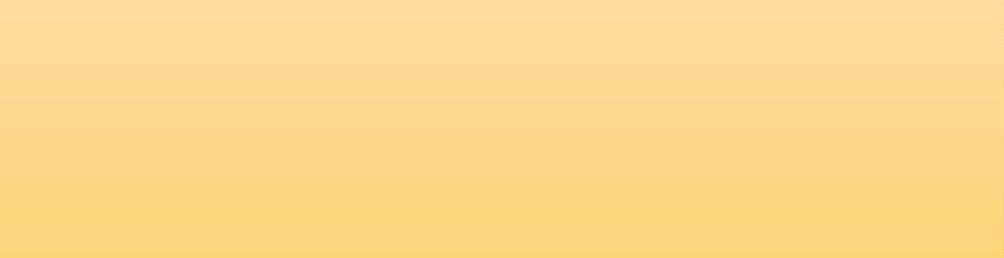 L’alunno 	iscritto/a presso l’I.C. “Tommasone-Alighieri” allaSCUOLA PRIMARIA	classe	 	sezione   	SCUOLA SECONDARIA di PRIMO GRADO	classe		 ha svolto durante il primo quadrimestre attivitàsezione   	alternative all’insegnamento della Religione Cattolicadi ampliamento/arricchimento dell’offerta formativa (specificare quali attività)Durante le attività ha manifestato un INTERESSE 	, conseguendo un livello(giudizio sintetico *)di apprendimento 	.(giudizio sintetico *)FIRMA del docenteLucera,  	…………………………………………………………….(Riportare la firma in forma leggibile)GIUDIZIO SINTETICO*INTERESSELIVELLO DI APPRENDIMENTOOTTIMOLo studente mostra uno spiccato e costante interesse ed una completa partecipazione alle attività propostePadroneggia in maniera sicura ed approfondita le conoscenze e le riutilizza in forma chiara ed originaleDISTINTOLo studente mostra vivo interesse e consapevole partecipazione alle attività propostePossiede conoscenze precise, ampie e sa applicarle con sicurezzaBUONOLo studente mostra considerevole interesse e soddisfacente partecipazione alle attività propostePossiede conoscenze complete ed è in grado di riutilizzarle autonomamenteSUFFICIENTELo studente dimostra interesse e partecipazione solo in relazione ad alcuni argomenti trattatiPossiede conoscenze essenziali; se guidato sa utilizzarle correttamenteNON SUFFICIENTELo studente dimostra interesse inadeguato e scarsa partecipazionePossiede conoscenze frammentarie, superficiali, incomplete ed ha difficoltà ad applicarle